Домашнее задание от 2.11.19Первая октаваПродолжайте совершенствовать знание расположения нот первой октавы на нотном стане. Постоянно обращайтесь к повторению этого материала. Сегодня результат хороший, а если не повторять через месяц — может быть уже слабенький. Всё усвоенное не должно забываться, но только если знание вы постоянно закрепляете. Особенно это касается тех, кто немного недоучил расположение нот 1-ой октавы. Предлагаю несколько вариантов упражнений на постоянное повторение (можете придумать что-то своё):на клавиатуре в первой октаве играете ноту, ребёнок должен сказать название и расположение ноты на нотном стане;вы говорите название ноты, ребёнок играет её на клавиатуре и говорит расположение;вы играете ноту, ребёнок пишет её на нотном стане;вы пишете ноту на нотном стане, ребёнок говорит название и играет на клавиатуре;пишите самостоятельно нотный диктант: говорите ноту, ребёнок записывает на нотном стане (желательно по тактам, т. е. одна нота — один такт).«Дон-дон»Повторяйте прошлое домашнее задание + играйте песенку в ритме со словами на инструменте, на нотах соль - ля первой октавы, как написано в нотном тексте. 1 часть.ДОН - ДОН, ДОН - ДОН, за-го-рел-ся кош-кин ДОМ. Бе-жит ку-ри-ца с вед-РОМ, за-ли-ВАТЬ, кош-кин ДОМ. 2 часть.Кош-ка ВЫ-ско-чи-ЛА, гла-за ВЫ-пу-чи-ЛА. По-бе-жа-ла к ДУ-БУ, при-ку-си-ла ГУ-БУ.На ритмослоги:1 Часть.ТА-ТА, ТА-ТА, ти-ти-ти-ти, ти-ти-ТА, ти-ти-ти-ти, ти-ти-ТА, ти-ти-ТА, ти-ти-ТА. 2 часть.ти-ти-ТА  ти-ти-ТА, ти-ти-ТА, ти-ти-ТА, ти-ти-ти-ти, ТА-ТА, ти-ти-ти-ти, ТА-ТА.Играть на клавиатуре со словами:1 часть.СОЛЬ-ЛЯ, СОЛЬ-ЛЯ, соль-соль-ля-ля, соль-соль-ЛЯ, соль-соль-ля-ля, соль-соль-ЛЯ, соль-соль-ЛЯ, соль-соль-ЛЯ.2 часть.соль-соль-ЛЯ, соль-соль-ЛЯ, соль-соль-ЛЯ, соль-соль-ЛЯ, соль-соль-ля-ля, СОЛЬ-ЛЯ, соль-соль-ля-ля, СОЛЬ-ЛЯ.Новая песенка «Серый кот»Учите текст в ритме с хлопками и шагами:1-я фраза.Се-рый-КОТ у во-РОТ, «мур-мур-МУР» нам-по-ЁТ. 2 фраза.у ко-ТА - вор-ко-ТА, ко-лы-бель-ка хо-ро-ША.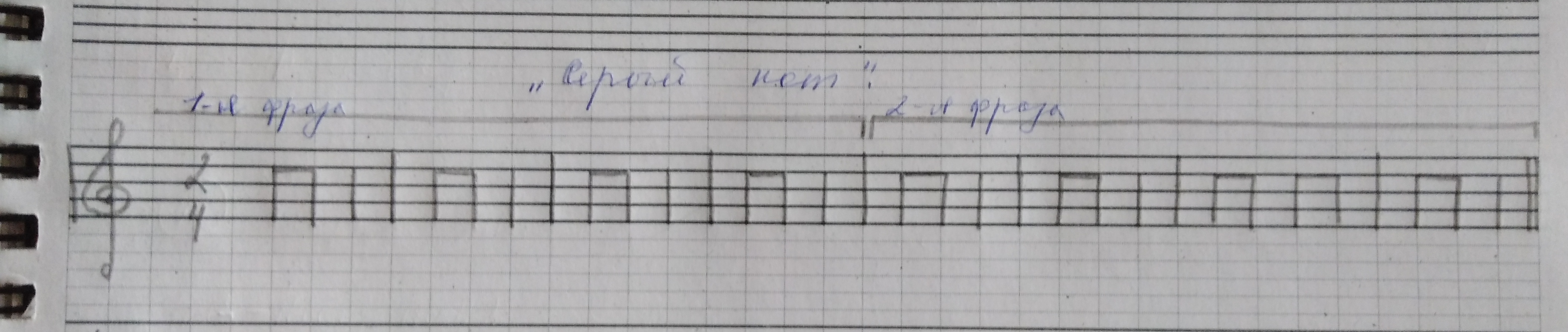 